Bulk ExportYou can export the applicant list with their personal information into a csv file.Log into www.gvsu.edu/hiring using your GVSU Network account. Click the menu button in the top right corner of your screen. Click Manage jobs which is under the Jobs category.Click the applications icon to view the applicants which is located to the right of the job title. 	 													  ↓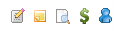 Click the green box to the left of all the applicants that you want to export.Before: ↓ 		    	   After: ↓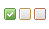 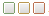 In the dropdown box at the top, select Bulk export.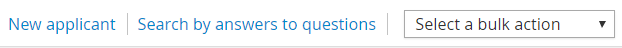 Select the documents you would like to include in the document.Check the boxes next to the description of each item. Here are the suggested items to click: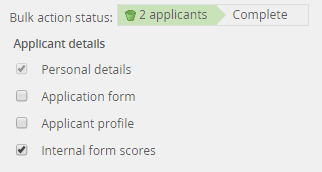 	(Optional)*Personal details gives you all of the columns that you see when you’re looking at the list of all of the applicants. (I.e. First name, Last name, Phone, Mobile)*Internal form scores gives you the Interview Pool that an applicant has been assigned to, if you use Interview Pools.